Publicado en Madrid el 03/08/2018 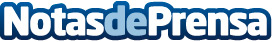 Oferta de Empleo Público 2018: ¿Qué oposiciones elegir?La publicación de la mayor Oferta Pública de Empleo (OPE) ha traído consigo un gran revuelo y ha generado mucha expectación entre opositores, pero también entre aquellas personas que, ante este número de plazas ofertadas, se plantean preparar unas oposiciones para acceder a un puesto como funcionariosDatos de contacto:MasterDAcademia de Oposiciones900304030Nota de prensa publicada en: https://www.notasdeprensa.es/oferta-de-empleo-publico-2018-que-oposiciones Categorias: Nacional http://www.notasdeprensa.es